Cultivating Green: Capital District Sustainable Speaker Series – 2014 DRAFT Roster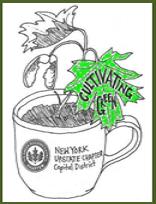 For updates and confirmation of speaker, location and costs, please go to www.greenupstateny.org and click on “Green Events Calendar”.Note – Green Drinks Albany will occur the 4th Tuesday of the month starting in February; at CREO from 5:30 – 7pm.January 21 (post-holiday party), 6:00 – 9:00pmSpeakers:  Mark Lowry, Bart Trudeau, Rick Iannello	  	Location:  Saratoga National Golf Course Topic:	   Resiliency	February 11th (evening), 5:30 – 7:00pm (typical)Speaker:  Ed Smyth, Tim Devine	Location: SUNY Albany		Topic:	  HVAC Quality - real life applications for Cx and O&M Credits	March 11th (evening)Speaker:  Jodi Smits Anderson	   	Location: SUNY Albany	Topic:	  LEED v4 intro: What are we in for?	April 8th (evening)Speakers:  	  	Location: CANCELLED	Topic:		May 13th (evening) Speaker:	 Sloane Bullough		Location: SUNY Albany	Topic: 	Streetlighting in Historic Districts June 10th (evening)Speaker: Liz Kormos and Sander Bonvell	Location: at their home	Topic:	 Building your own green home	July 8th  (evening)Speaker:	Joanne Nadeau		Location: SUNY Albany	Topic:	  xeriscaping strategies	August 12th (evening)Speaker: James Hundt and Ed Smyth	Location: SUNY Albany		 Topic:	 Faith Communities – Wise Reduction Approaches for Energy Costs and Carbon	September 9th (evening)Speaker:	Karen Tortino of Green Conscience, Bob Krell of Healthy Living Mag, Lou Grasso of Kingston Masonry 	Location: SUNY Albany (or possibly Skidmore?)		Topic:	  Healthy materials….panel discussion 	October 14th (evening)Speaker:	 Sam Harrington of ecovative	Location: SUNY Albany		Topic:	 Local products and manufacturing	November 11th (evening)Speaker:	 Skip Backus of the Omega Center		Location: SUNY Albany		 Topic: 	  EcoMachine		December 9th (evening)Speakers: David Fabian	 Location: SUNY Albany		 Topic:	Incentives and tax benefits in building green	Continuing Education: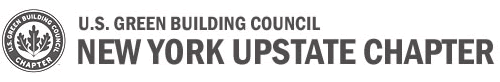 AIA LU (one hour) pending, unless otherwise noted. Applicable as self-reported GBCI CE hours (certificate provided).                           NOTES  (all need attention) Locations:Slight issues with parking and small room at SUNY Albany – Joe is contacting UNION.  Jodi is contacting Skidmore about the panel discussion in September.Joe will also talk to Mary Alexis and Mary Ellen (SUNY Albany) to see what can be done about room/parking.Decent attendance – needs more personal promotional outreach (Chapter website not cutting it alone)Speakers:Resiliency (January) Panel Discussions- – Bart Trudeau, Universal Design person, Mark Lowry (panel discussion)Bart T. CONFIRMED (design for resiliency)Rick Iannello CONFIRMED (aging in place)Mark L. CONFIRMED (state of climate)Saratoga National for dates….. CONFIRMED for January 21HVAC Quality Maintenance and Quality Installation - real life applications for Cx and O&M Credits – Ed Smyth CONFIRMED for FebruaryLEED v4 from Chapter (pricier, and that’s okay) Speaker from Chapter TeamJodi to arrange  CONFIRMED FOR MARCHNO SPEAKER IN APRILHistoric Lighting – Sloan Karen to contact CONFIRMED FOR MAYHome Tour – Sander Bonvelle and Liz KormosCONFIRMED FOR JUNEXeroscape landscape design (including energy savings) – Joanne Nadeau (audobon). CONFIRMED for JulySustainability in Sacred Spaces – Jim Hundt and Ed SmythCONFIRMED for August.Healthy and recyclable materials  - Panel discussion (HPD, State procurement, healthy schools)CONFIRMED FOR SEPTEMBER (need venue) Where?  Maybe this one at Skidmore? Or RPI? HELPKaren Tortino is in, Bob Krell of Healthy Living Mag is in, Jodi to call Lou GrassoLocal green production – Sam Harrington from ecovative CONFIRMED FOR OCTOBERLiving Machines - Omega Center – Skip BackusJodi to contact CONFIRMED FOR NOVEMBERHistoric Preservation tax credit? – David Fabian is ready to talk CONFIRMED for December